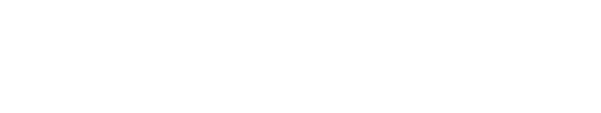 Сводная информация	Регистрация измененийТермины и определенияОпределения терминов актуальны на момент утверждения документа. Область примененияНазначениеПоложение разработано в целях установления единой процедуры приема, оформления, возникновения, приостановления и прекращения отношений (отчисления) между Учебным центром ООО «ЕвроХим-УКК» и лицом, зачисляемым на обучение по программам профессионального обучения и программам дополнительного профессионального образования. Положение разработано в соответствии с требованиями Федерального Закона РФ от 29.12.2012 №273-ФЗ «Об образовании в Российской Федерации».Общие требованияПод образовательными отношениями понимается освоение обучающимися содержания программ обучения.Положение регламентирует порядок приема и зачисления в Учебный центр для обучения по основным программам профессионального обучения - программам профессиональной подготовки по профессиям рабочих, программам переподготовки рабочих, программам повышения квалификации рабочих, дополнительным профессиональным образовательным программам повышения квалификации.Порядок приема обучающихсяДля освоения программ профессионального обучения при подготовке вновь принятых рабочих принимаются лица, ранее не имевшие профессии рабочего, с рекомендуемым уровнем не ниже общего образования: основного общего образования (подтверждается аттестатом об основном общем образовании); среднего общего образования (подтверждается аттестатом о среднем общем образовании). Для освоения программ профессионального обучения при переподготовке рабочих принимаются лица, уже имеющие профессию рабочего (профессии рабочих), в целях получения новой профессии рабочего с учетом потребностей производства. Переподготовка рабочих осуществляется как на рабочих местах, с целью получения вторых (смежных) профессий, так и организуется при переводе рабочих с одного рабочего места на другое, как внутри подразделения, так и между подразделениями.Для освоения программ профессионального обучения при повышении квалификации рабочих принимаются лица, уже имеющие профессию рабочего (профессии рабочих), в целях последовательного совершенствования профессиональных знаний и навыков по имеющейся профессии рабочего без повышения образовательного уровня.Для освоения дополнительных профессиональных программ допускаются: лица, имеющие среднее профессиональное или высшее образование; лица, получающие среднее профессиональное или высшее образование.Для освоения программ профессионального обучения по профессиям рабочих принимаются граждане в возрасте старше восемнадцати лет, не имеющие медицинских противопоказаний для дальнейшей работы по данной профессии.Прием обучающихся осуществляется без вступительных экзаменов, на основании приказа.Продолжительность профессионального обучения определяется конкретной программой обучения, разрабатываемой и утверждаемой на основании установленных квалификационных требований Учебным центром.Основание и порядок возникновения образовательных отношенийОснованием возникновения образовательных отношений между Учебным центром и обучающимся является Приказ о зачислении в группу на обучение.В случае приема на обучение в Учебный центр на платной основе изданию Приказа о приеме на обучение предшествует заключение договора об оказании образовательных услуг с физическими лицами и договора об оказании платных образовательных услуг с юридическими лицами. Процедура заключения договора регламентирована Инструкцией №10-СТО-ПП01-01.Договор заключается между Предприятием и физическим лицом, зачисляемым на обучение; Предприятием и юридическим лицом, обязующимся оплатить оказание образовательных услуг.Права и обязанности обучающегося, предусмотренные законодательством об образовании и локальными нормативными актами Учебного центра возникают с даты, указанной в Приказе об организации обучения.При возникновении образовательных отношений обучающийся обязан ознакомиться под подпись со Стандартом Предприятия № 14-СТП-ПР01.Локальные нормативные акты Учебного центра размещаются на корпоративном портале, а также на информационных стендах Учебного центра.Приостановление образовательных отношенийОбразовательные отношения между Учебным центром и обучающимися приостанавливаются в следующих случаях:при возникновении временной нетрудоспособности обучающегося;при необходимости выполнения рабочих обязанностей в период обучения.Основанием приостановления образовательных отношений между Учебным центром и обучающимися является Приказ.Образовательные отношения возобновляются со дня окончания события, указанного в п. 6.1. Обучение по пропущенным темам производится следующими способами:в форме самоподготовки по предоставленным Учебным центром материалам;в форме дополнительных занятий. В этом случае выпускается Приказ о продлении обучения.Порядок отчисления обучающихсяОбучающийся может быть отчислен с курса обучения в следующих случаях:при нарушении требований Стандарта Предприятия № 14-СТП-ПР01;при расторжении трудового договора.Отчисление обучающегося с курса обучения по всем основаниям, за исключением расторжения трудового договора, оформляется Приказом.Прекращение образовательных отношенийОбразовательные отношения между Учебным центром и обучающимся прекращаются в следующих случаях:в связи с освоением программы профессионального обучения;при досрочном прекращении образовательных отношений при отчислении обучающегося;при отказе обучающегося от дальнейшего обучения.При досрочном прекращении образовательных отношений Учебный центр по запросу отчисленного лица выдает ему справку о прохождении обучения с указанием сроков и объема проведенного обучения, перечнем освоенных учебных дисциплин (разделов).Если с обучающимся заключен договор, то при досрочном прекращении образовательных отношений такой договор расторгается на основании Приказа об отчислении обучающегося.Досрочное прекращение образовательных отношений между Учебным центром и обучающимся определяется условиями договора на оказание образовательных услуг.Права и обязанности обучающегося, предусмотренные законодательством об образовании и локальными нормативными актами Учебного центра, прекращаются с даты прекращения образовательных отношений.Приложение 1. Список источниковПриложение 2. Формы документовНАЗВАНИЕПоложение о порядке приема и отчисления обучающихся в Учебном центре ИДЕНТИФИКАТОРA7.4.2.PLC.05ВЛАДЕЛЕЦ ПРОЦЕССАВахонина Т.Г., начальник Управления по работе с персоналомРАЗРАБОТЧИКГладиков О.В., ведущий специалист Управления по работе с персоналомВЕРСИЯ1.0ВерсияДата введенияОснованиеОписание изменения1.015.06.2020Приказ от 11.06.2020№ 182ТерминОпределениеПредприятиеООО «ЕвроХим – УКК»Обучающиесялица, осваивающие дополнительные профессиональные программы, программы профессионального обучения, зачисленные на обучение Приказом№IDНаименование источникаСсылки1Федеральный закон РФ № 273-ФЗ от 29.12.2012Об образовании в Российской Федерации2№ 10-СТО-ПП01-01Инструкция по работе с хозяйственными договорами 3№ 14-СТП-ПР01Стандарт Предприятия "Правила внутреннего трудового распорядка"№IDНаименование источникаФайлы1Не имеет